Giải Vật lý lớp 8: Đáp án bài C5 trang 13 SGK Vật lý lớp 8Đề bàiMột người đi xe đạp xuống một cái dốc dài 120m hết 30s. Khi hết dốc, xe lăn tiếp một quãng đường nằm ngang dài 60m trong 24s rồi dừng lại. Tính vận tốc trung bình của xe trên quãng đường xuống dốc, trên quãng đường nằm ngang và trên cả hai quãng đường.Đáp án lời giảiTa có: s₁ = 120m; t₁ = 30s; s₂ = 60m; t₂ = 24sVận tốc trung bình của xe trên quãng đường dốc: 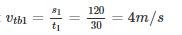 Vận tốc trung bình của xe trên quãng đường nằm ngang: 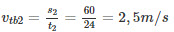 Vận tốc trung bình của xe trên cả hai quãng đường: 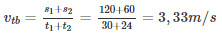 